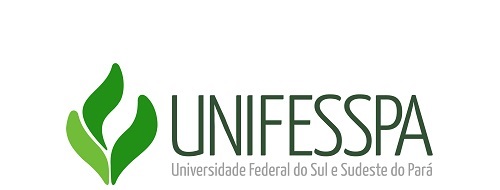 Memorando xxxxxx/ANO-xxxxx/UnifesspaMarabá, DD/MM/AAAA.À: Pró-Reitoria de Gestão e Desenvolvimento de Pessoal - PROGEPAssunto: Solicitação de encaminhamentos para emissão de  pagamento ,de gratificação por encargo de curso ou concursoPrezado(a),Solicitamos de V. Senhoria providências para pagamento de Gratificação por Encargo de Curso ou Concurso, tendo em vista a prestação de atividades por servidores efetivo da Unifesspa, conforme descrição abaixo e documentos em anexo que caracterizam o objeto desta solicitação. Ação de Desenvolvimento: NOME DA AÇÃO DE DESENVOLVIMENTO.Atividade: DISCRIMINAR ATIVIDADE QUE ENSEJA O PAGAMENTO DO GECC, conforme a tabela de GECC em vigência.		As despesas devem ser deduzidas da UGR: xxxx e Plano Interno n.º xxxxxx. (se for o caso).Atenciosamente,